软硬件版本倍福Beckhoff硬件安装有WES7系统的Cx5130控制器，笔记本电脑一台。操作步骤2.1控制器上电，网线连接笔记本电脑与控制器，并设置两者为同一网段。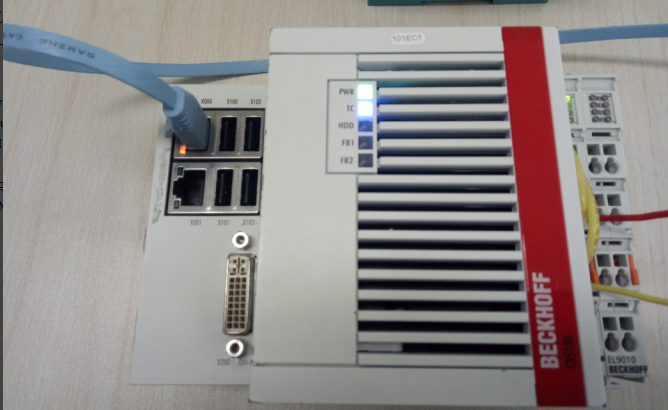 2.2 用远程桌面连接显示控制器桌面。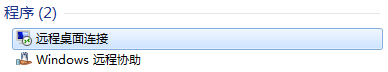 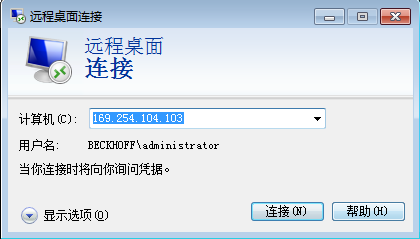 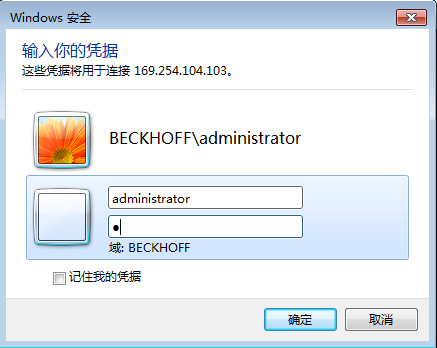 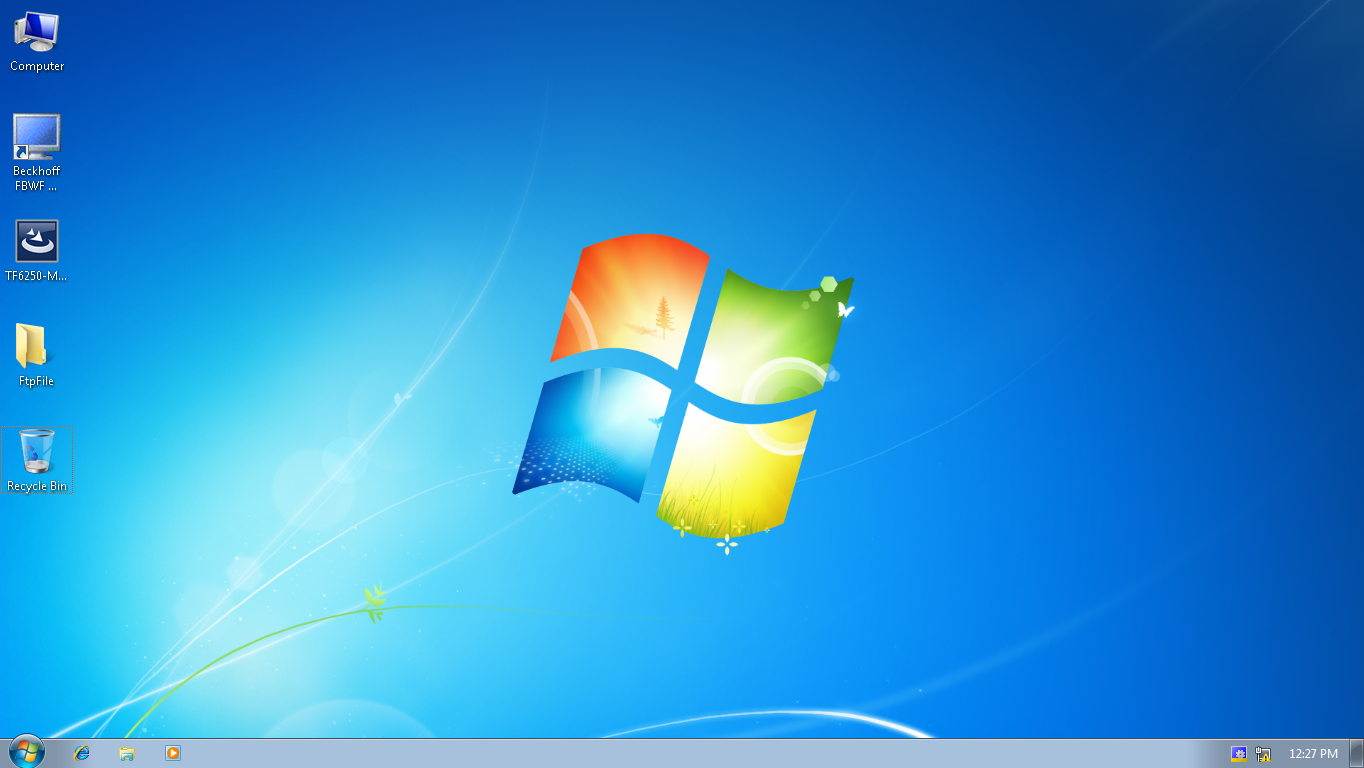 2.2在桌面新建文件夹FtpFile，用于存放需要与Ftpclien交互的文件。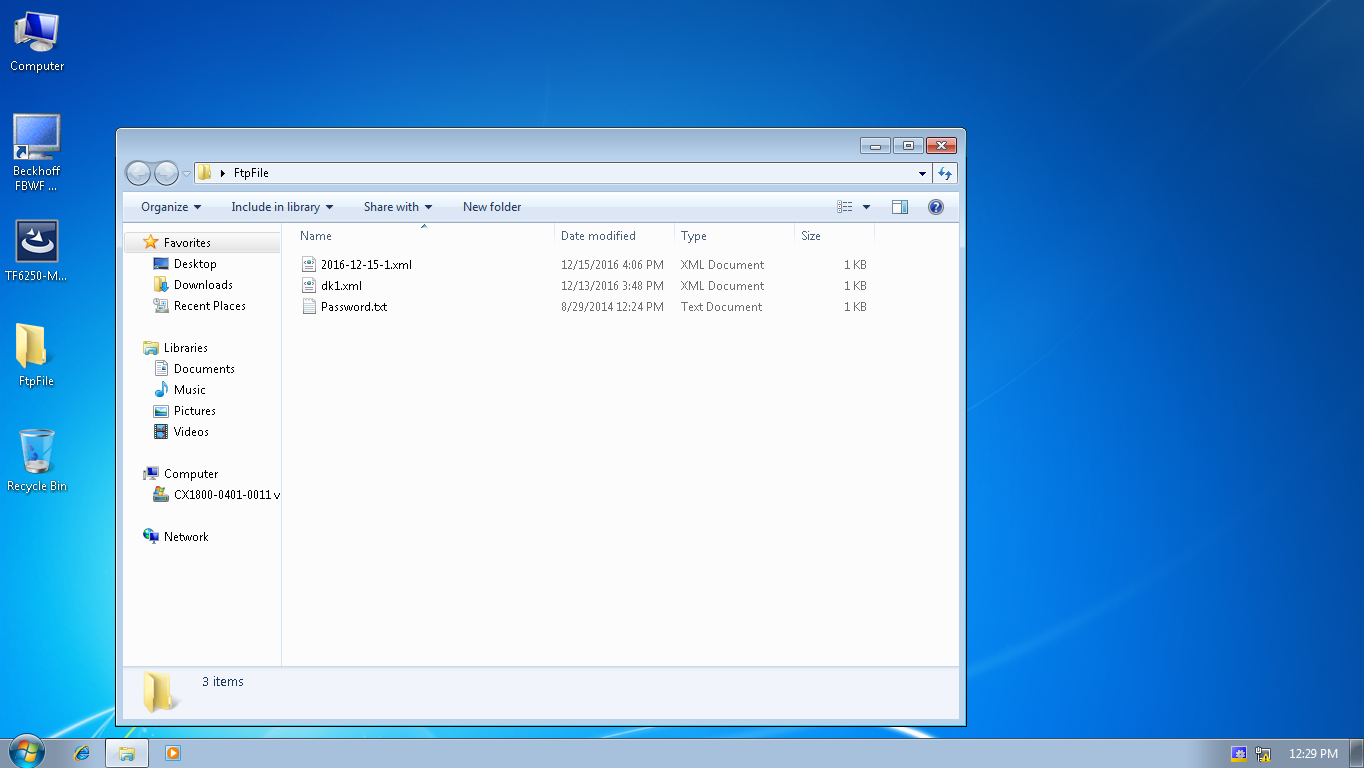 2.4、在控制面板中找到管理工具如下所示：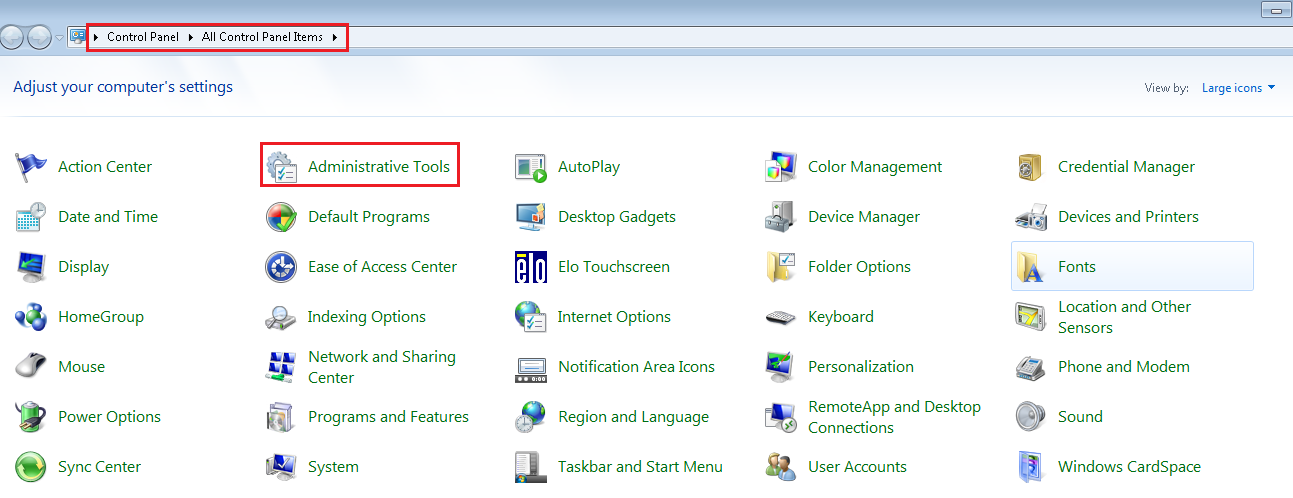 2.5、找到并打开IIS管理器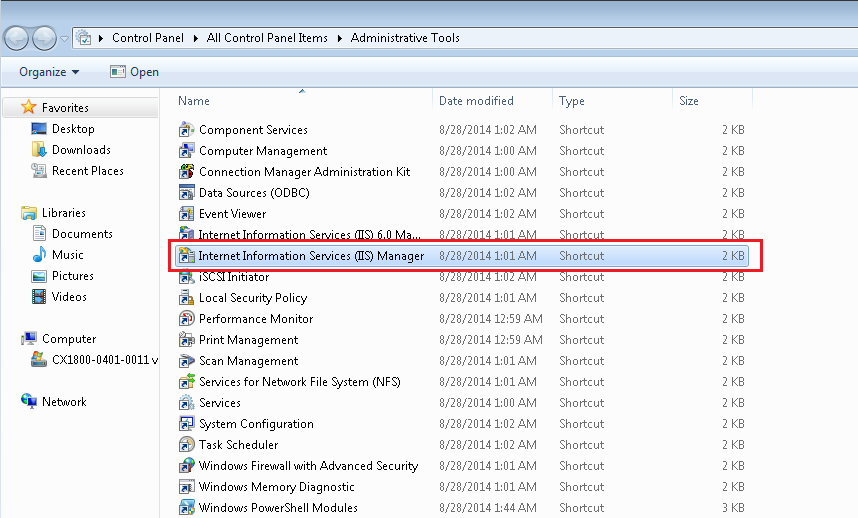 2.6、添加Ftp服务器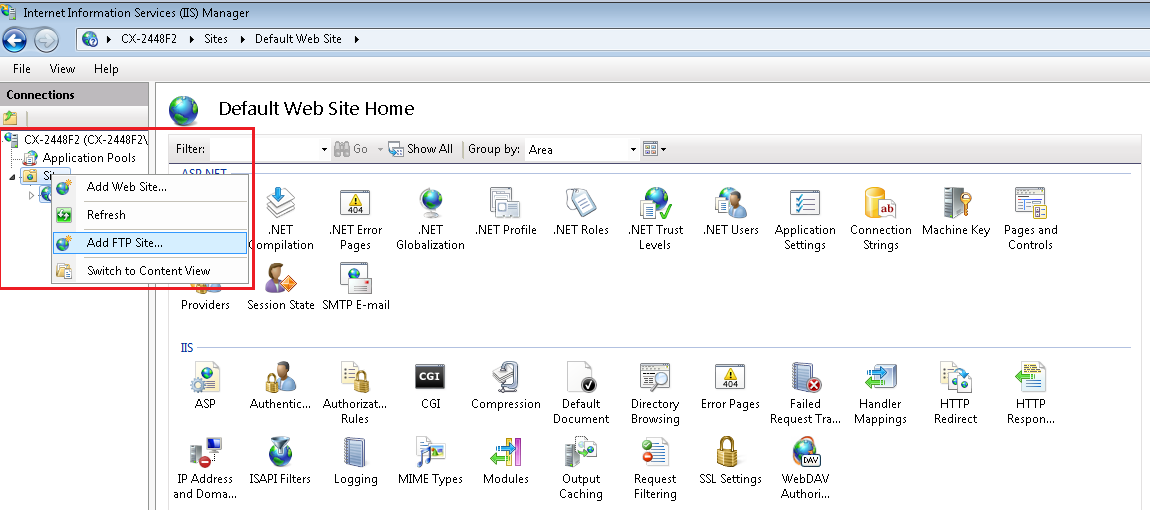 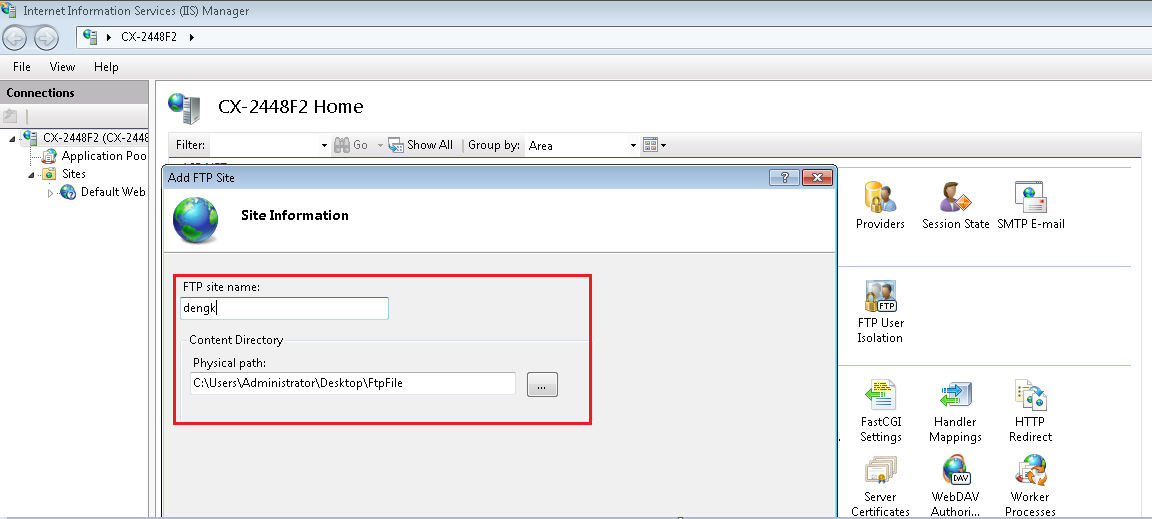 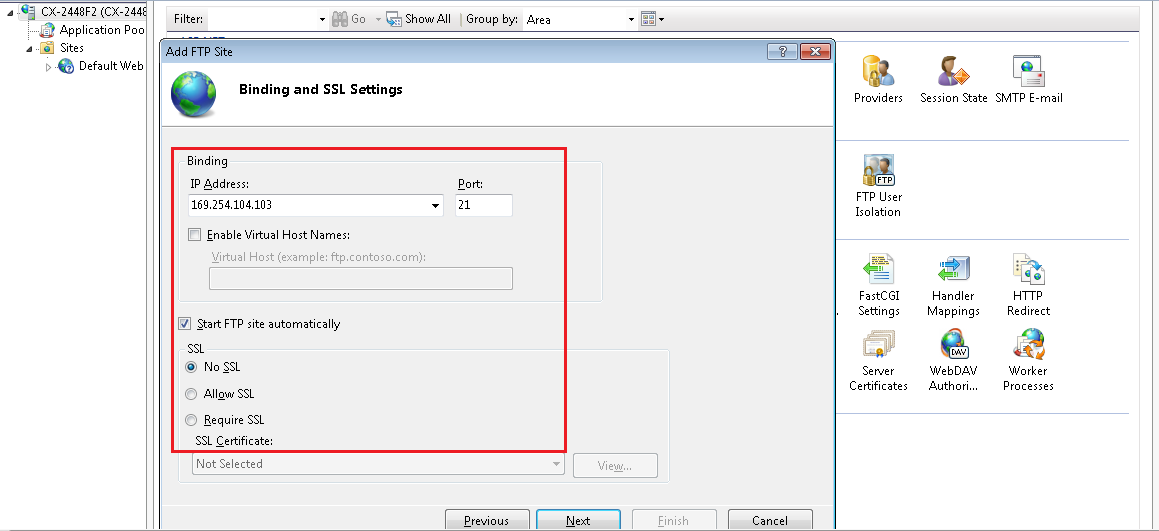 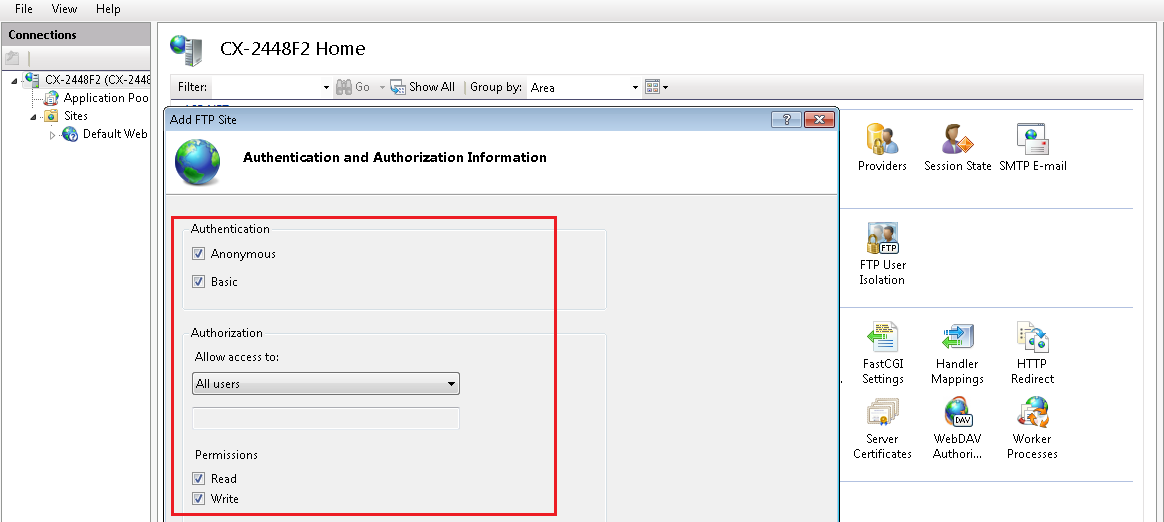 配置结束：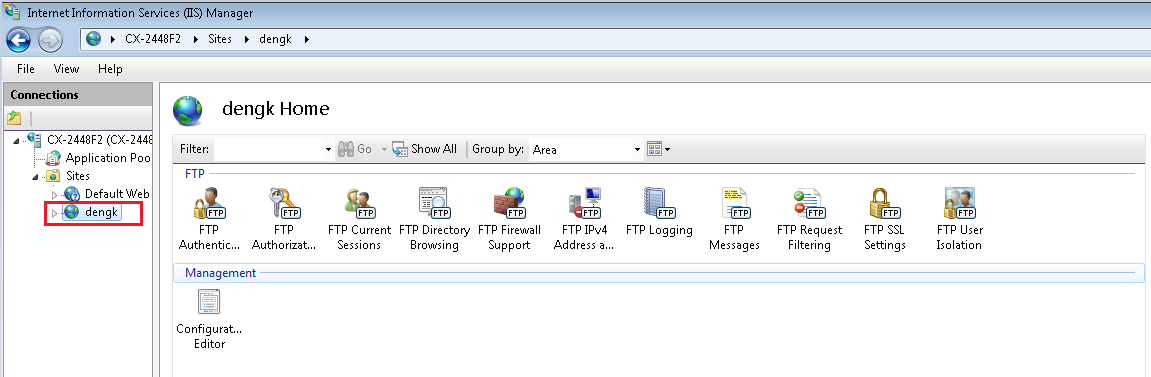 在笔记本电脑中输入：ftp://169.254.104.103,输入目标控制器的的用户名及密码后登陆控制器。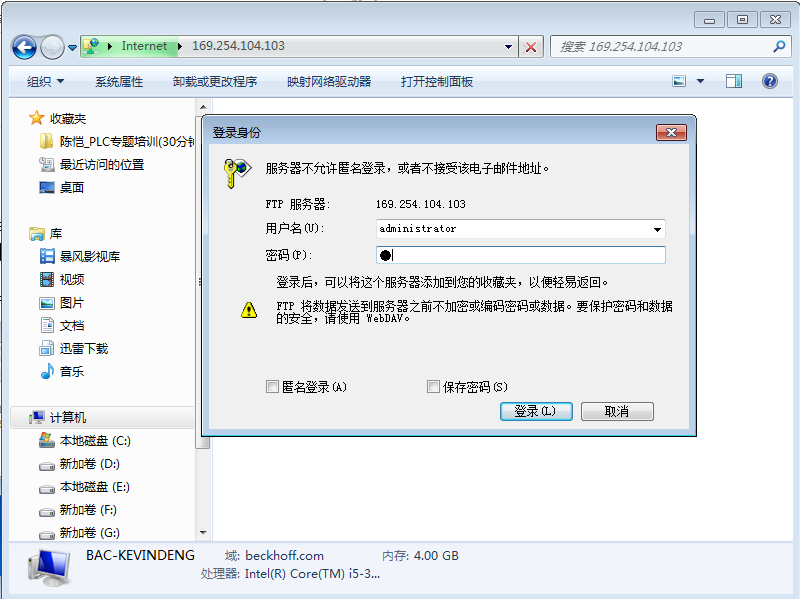 成功登陆后，既可实现文件的考入考出。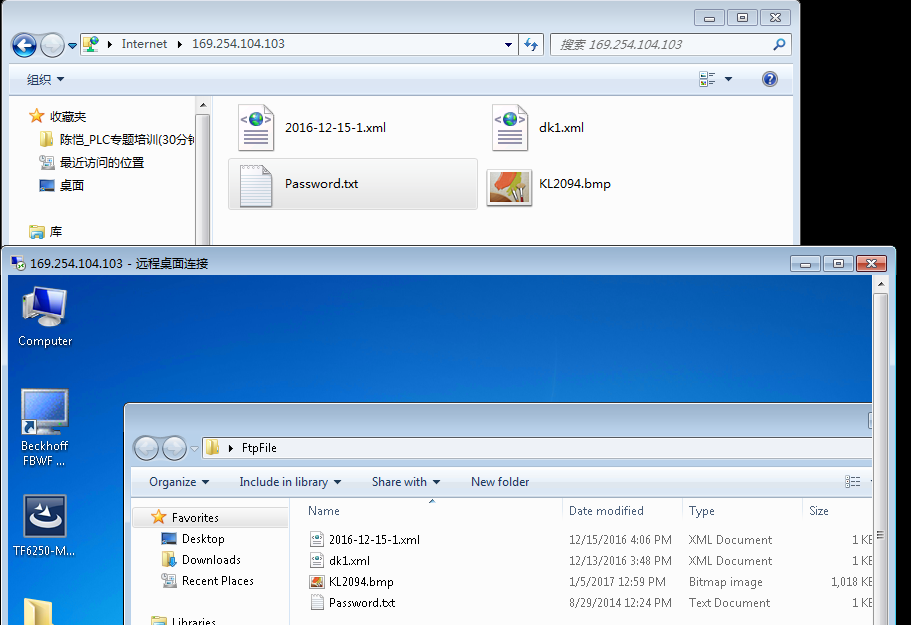 上海（ 中国区总部）中国上海市静安区汶水路 299 弄 9号（市北智汇园）电话: 021-66312666		传真: 021-66315696		邮编：200072北京分公司北京市西城区新街口北大街 3 号新街高和大厦 407 室电话: 010-82200036		传真: 010-82200039		邮编：100035广州分公司广州市天河区珠江新城珠江东路16号高德置地G2603室电话: 020-38010300/1/2 	传真: 020-38010303		邮编：510623成都分公司成都市锦江区东御街18号 百扬大厦2305 房电话: 028-86202581 		传真: 028-86202582		邮编：610016作者：邓凯邓凯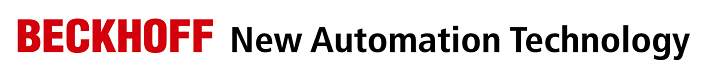 中国上海市静安区汶水路 299 弄 9-10 号市北智汇园4号楼（200072）TEL: 021-66312666FAX: 021-66315696职务：西南区技术工程师中国上海市静安区汶水路 299 弄 9-10 号市北智汇园4号楼（200072）TEL: 021-66312666FAX: 021-66315696日期：2019-06-192019-06-19中国上海市静安区汶水路 299 弄 9-10 号市北智汇园4号楼（200072）TEL: 021-66312666FAX: 021-66315696邮箱：k.deng@beckhoff.com.cnk.deng@beckhoff.com.cn中国上海市静安区汶水路 299 弄 9-10 号市北智汇园4号楼（200072）TEL: 021-66312666FAX: 021-66315696电话：中国上海市静安区汶水路 299 弄 9-10 号市北智汇园4号楼（200072）TEL: 021-66312666FAX: 021-66315696cx5130 WES7 系统 FTPServer配置摘  要： 本文主要用于WES7系统中FTP功能的开启以及配置。关键字：CX5130、WES7系统、FTP服务器配置附  件：免责声明：我们已对本文档描述的内容做测试。但是差错在所难免，无法保证绝对正确并完全满足您的使用需求。本文档的内容可能随时更新，也欢迎您提出改进建议。参考信息：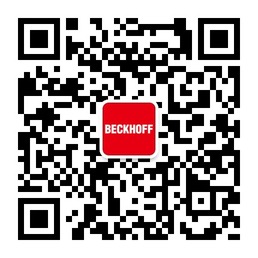 请用微信扫描二维码通过公众号与技术支持交流请用微信扫描二维码通过公众号与技术支持交流倍福中文官网：http://www.beckhoff.com.cn/请用微信扫描二维码通过公众号与技术支持交流倍福虚拟学院：http://tr.beckhoff.com.cn/请用微信扫描二维码通过公众号与技术支持交流招贤纳士：job@beckhoff.com.cn技术支持：support@beckhoff.com.cn产品维修：service@beckhoff.com.cn方案咨询：sales@beckhoff.com.cn